    Colegio República Argentina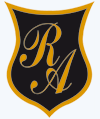 O’Carrol  # 850-   Fono 72- 2230332                    Rancagua                                                   TECNOLOGIA 4° SEMANA 3 , 4 ,  5  Y 6GUÍA DE APRENDIZAJE TECNOLOGÍA Instrucciones.El día de hoy aprenderás como crear un documento en Word y como editarlo.Primero conocerás las partes que te permitirán crear y editar el documento. Busca el icono de Word de tu computador (puede ser uno de estos que muestra la imagen).Y luego abres apretando doble clic en tu mouse. 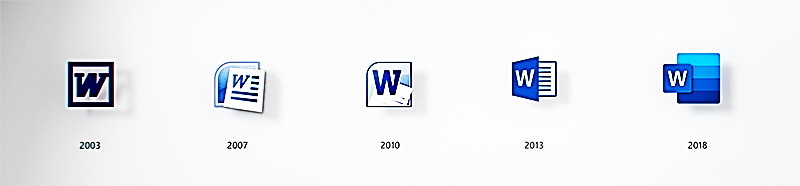 Luego de abierto puedes comenzar a escribir en un documento en blanco que Saldrá en pantalla. 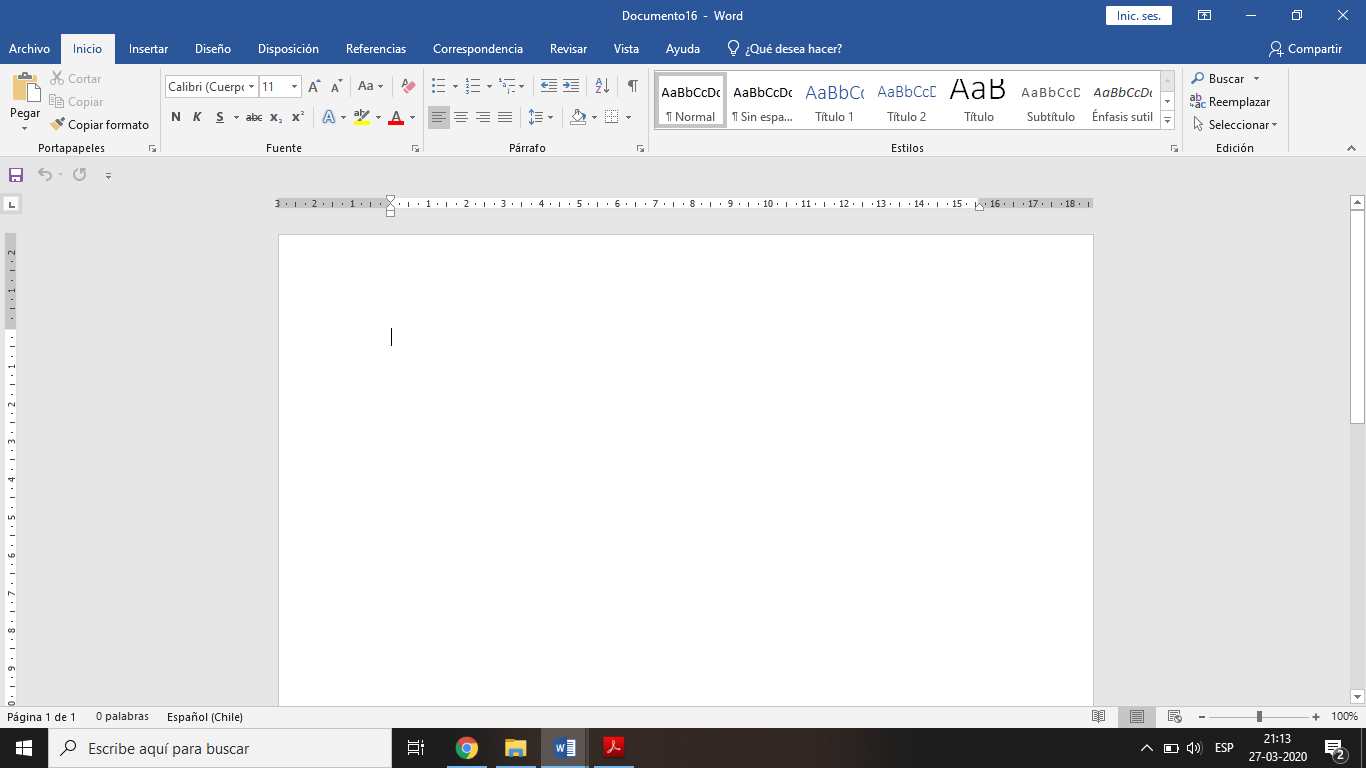 El icono que sirven para cambiar la fuente es este: 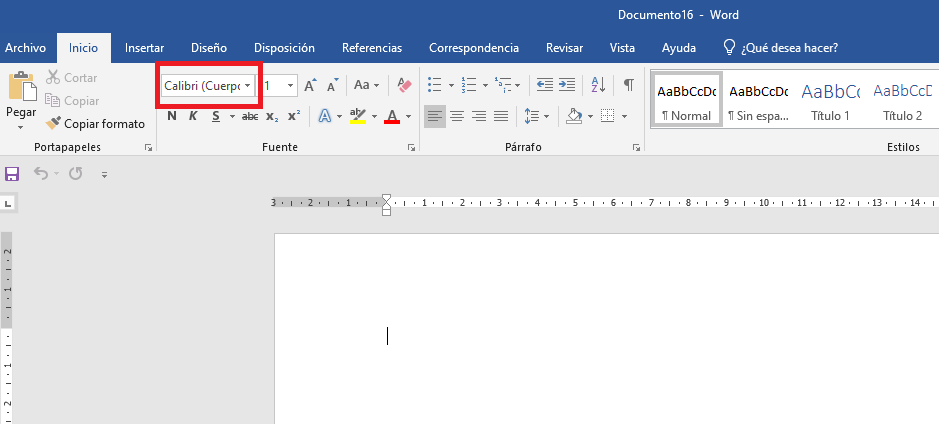 El icono que sirven para cambiar el tamaño de la fuente es este: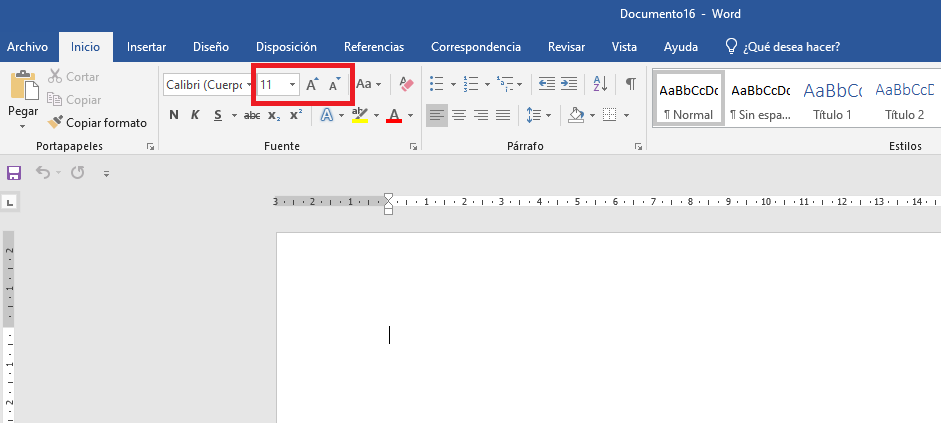 El icono que sirven para cambiar el color de la fuente es este: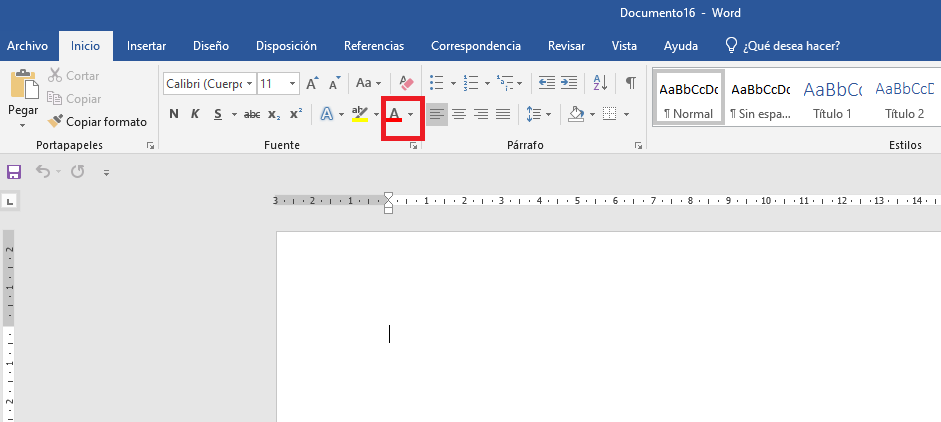 El icono que sirven para alinear la fuente ya sea a la derecha, al centro o a la izquierda es este: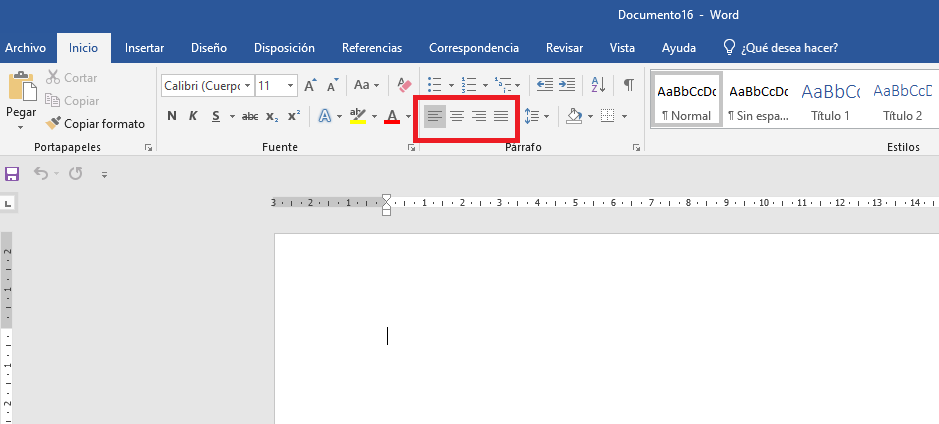 El icono que sirven para cambiar el estilo de la fuente; ya sea negrita, cursiva y subrayado es este: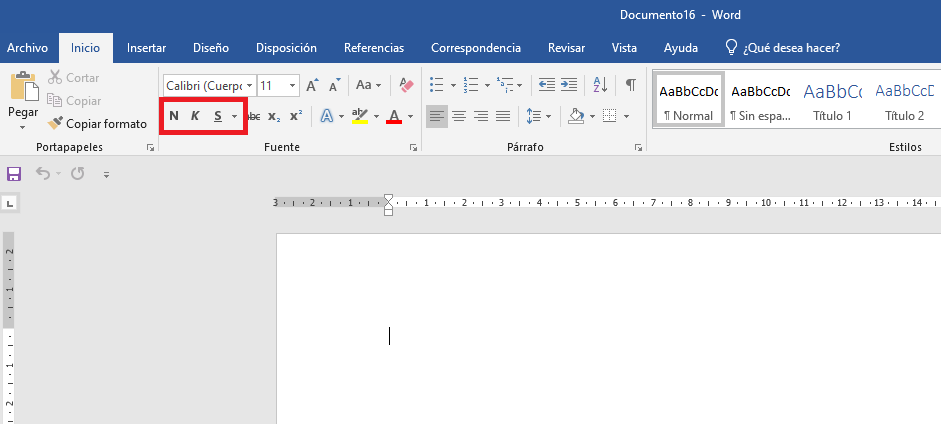  Y por último, los pasos para guardar tu documento es el siguiente: Presionar donde dice archivo y luego guardar.O presionar el icono de guardar  .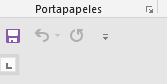 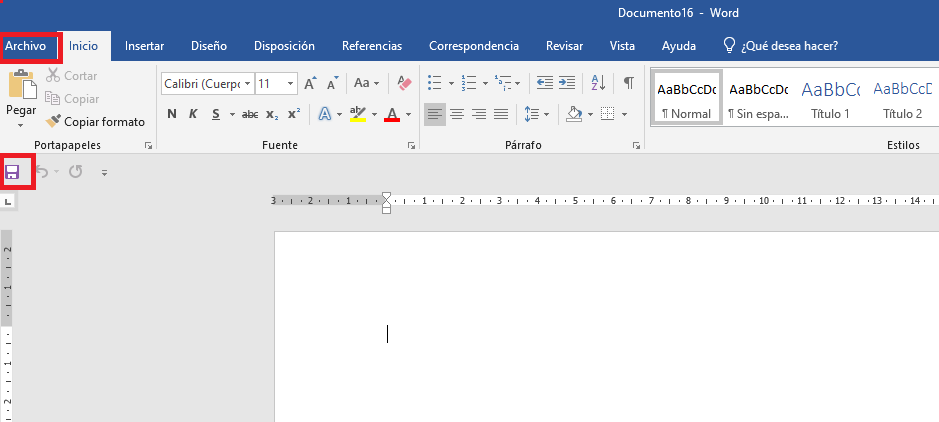 En el archivo adjunto siguiente llamado tarea están las instrucciones. Nombre:Curso:                                                                                  Fecha : OA 6 Usar procesador de textos para crear, editar, dar formato, incorporar elementos de diseño y guardar un documento.